Wie viele Münzen sind in jeder BoX ?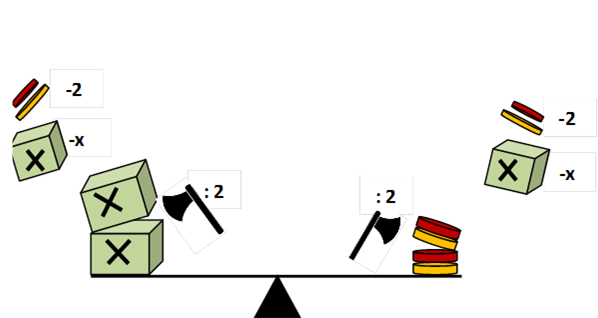 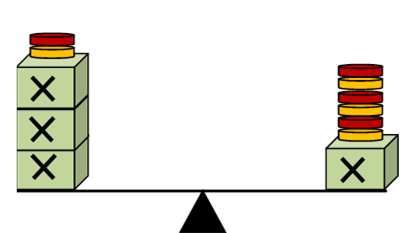 Gleichung: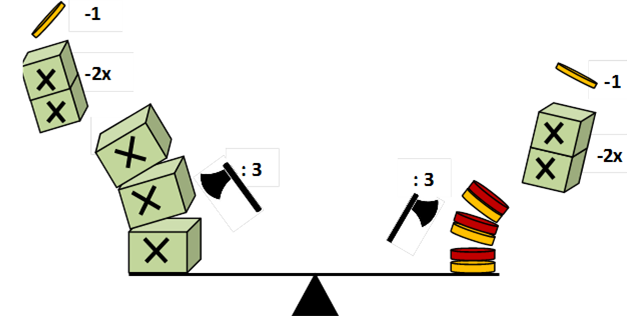 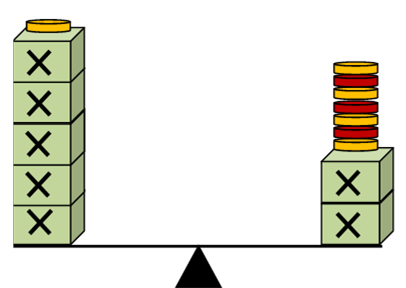 Gleichung:Wie viele Münzen sind in jeder BoX ?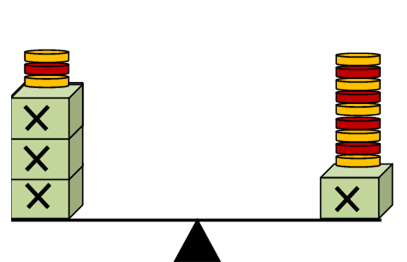 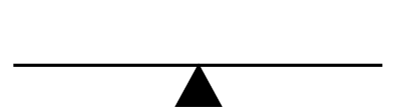 Gleichung: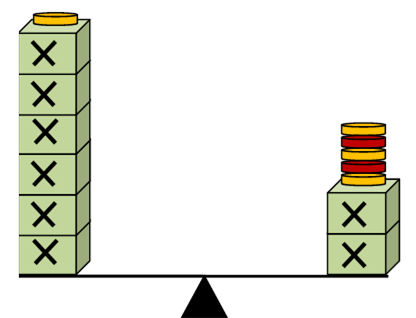 Gleichung:Wie viele Münzen sind in jeder BoX ?Gleichung:Gleichung:Wie viele Münzen sind in jeder BoX ?Gleichung:Gleichung:-2-x:2Probe:?88 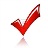 2Probe:?Probe:?Probe:?-2-x:2Probe:?88 2-15x2x + 6-2x3x6:3Probe:?21111-33xx+6-x2x6Probe:?312 126x + 12x + 56x + 12x + 5-16x2x + 4-2x4x4:4Probe:?177